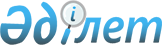 Об установлении единых ставок фиксированного налога
					
			Утративший силу
			
			
		
					Решение маслихата города Рудного Костанайской области от 27 сентября 2016 года № 52. Зарегистрировано Департаментом юстиции Костанайской области 21 октября 2016 года № 6664. Утратило силу решением маслихата города Рудного Костанайской области от 7 марта 2018 года № 230
      Сноска . Утратило силу решением маслихата города Рудного Костанайской области от 07.03.2018 № 230 (вводится в действие по истечении десяти календарных дней после дня его первого официального опубликования).
      В соответствии со статьей 422 Кодекса Республики Казахстан от 10 декабря 2008 "О налогах и других обязательных платежах в бюджет" (Налоговый кодекс) маслихат РЕШИЛ:
      1. Установить единые ставки фиксированного налога для всех налогоплательщиков, осуществляющих деятельность на административной территории города Рудного согласно приложению.
      2. Настоящее решение вводится в действие по истечении десяти календарных дней после дня его первого официального опубликования и распространяется на отношения, возникшие с 4 мая 2016 года.
      Исполняющий обязанности руководителя
      Республиканского государственного учреждения
      "Управление государственных доходов
      по городу Рудному Департамента
      государственных доходов Костанайской
      области Комитета государственных
      доходов Министерства финансов
      Республики Казахстан"
      _________________________ С. Узакбаев
      27 сентября 2016г. Единые ставки фиксированного налога для всех налогоплательщиков, осуществляющих деятельность на административной территории города Рудного
					© 2012. РГП на ПХВ «Институт законодательства и правовой информации Республики Казахстан» Министерства юстиции Республики Казахстан
				
      Председатель внеочередной
сессии городского маслихата

М. Мамонтова

      Секретарь городского маслихата

В. Лощинин
Приложение
к решению маслихата
от 27 сентября 2016 года
№ 52
№ п/п
Наименование объекта налогообложения
Ставка фиксированного налога на единицу налогообложения в месяц (в месячных расчетных показателях)
1
Игровой автомат без выигрыша, предназначенный для проведения игры с одним игроком
1
2
Игровой автомат без выигрыша, предназначенный для проведения игры с участием более одного игрока
1
3
Персональный компьютер, используемый для проведения игры
1
4
Игровая дорожка
5
5
Карт
2
6
Бильярдный стол
3